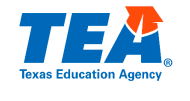 Sample Social Media PostsThis sample content is intended for both Twitter and Facebook. We encourage you to include any relevant hashtags related to your district, and to keep posts under the suggested 280 character limit on both platforms to increase engagement._______________________________________________________________________(Winding Road Infographic) This year’s STAAR results will help families, schools and teachers understand how disruptions to instruction impacted student learning. These results, along with report card grades, can help teachers and families co-create learning plans for next school year.This year, STAAR is for learning only and will not be used to rate teachers or schools, or for student promotion. It is only meant to be a tool to help families and teachers better identify learning gaps and support student learning.The partnership between families and schools has never been more important. Starting June 28th, log into (PARENT PORTAL NAME/TEXASASSESSMENT.GOV) to see your child’s STAAR results. These results, along with report card grades, can help you work with teachers to co-create learning plans next school year. Starting June 28th, families can log into (PORTAL NAME/TEXASASSESSMENT.GOV) to see their child’s STAAR results. Families can see detailed results in each subject, which questions their child got right and wrong, and personalized resources to support learning at home.This year’s STAAR results are for learning purposes only, and will show how disruptions to instruction impacted student learning. Families can access detailed information about their child’s performance and resources to use at home by logging into (PORTAL NAME/TEXASASSESSMENT.GOV).To get email updates and important information about STAAR tests next year, subscribe to our mailing list in the STAAR portal. STAAR results, along with other learning measures, can help you and your child's teacher co-create a #planforsuccess. Suggested hashtags #roadtorecovery #learningtogether #teacherfamilypartnerships#planforsuccess